Anexo 3: Objetivos Estratégicos Institucionales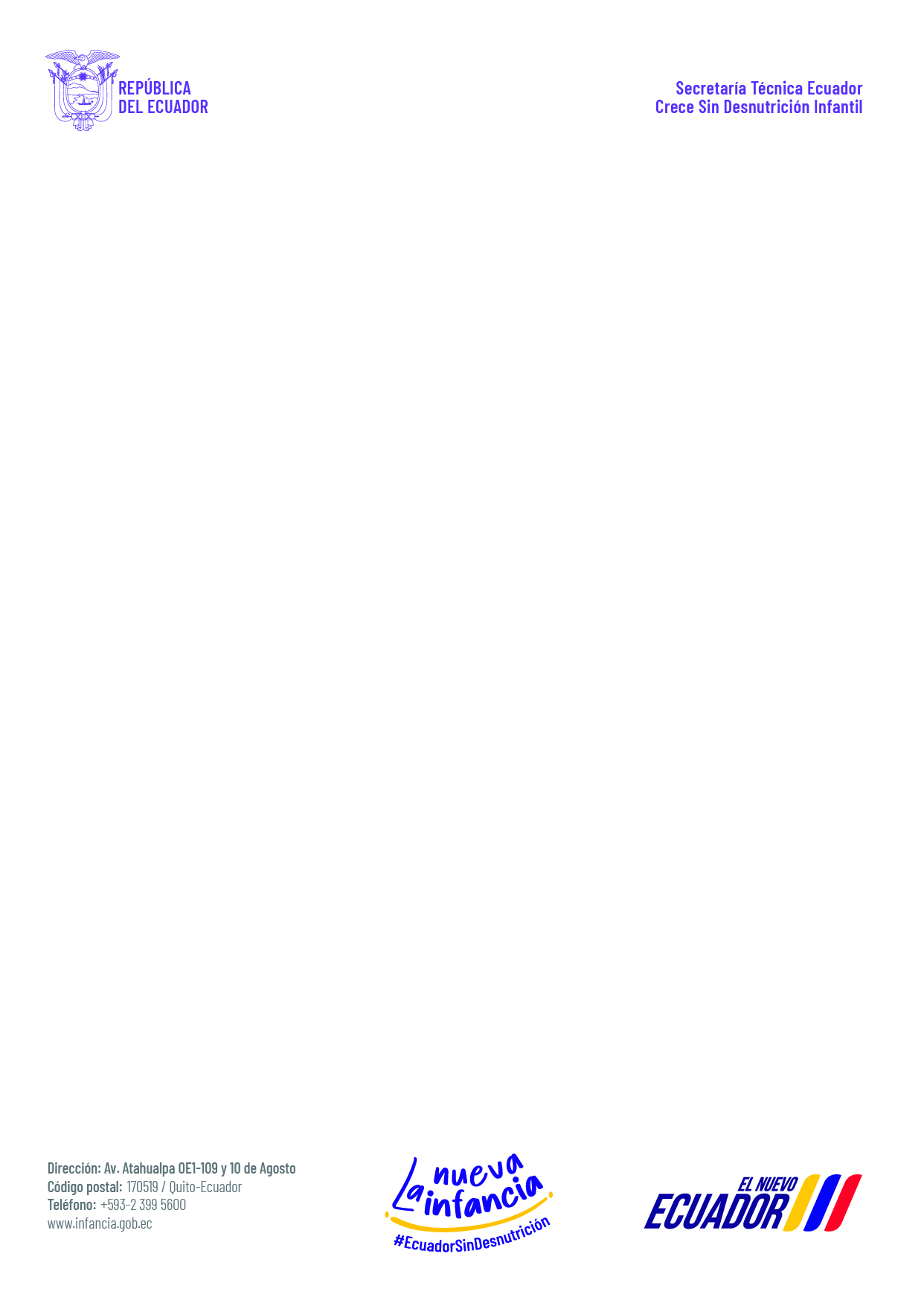 Ministerio de Educación (MINEDUC)Objetivos Estratégicos:Incrementar la reinserción con una nivelación escolar, que promueva la permanencia, promoción y culminación de los estudios, con enfoque intercultural e intercultural bilingüe, inclusión, equidad de género y pertinencia territorial.Incrementar el acceso, permanencia y culminación de estudios en todos los niveles, con énfasis en los grupos vulnerables de atención prioritaria, así como en las comunidades rurales, pueblos y nacionalidades.Incrementar una oferta educativa flexible y alternada, que permita a las Instituciones Educativas la aplicación de currículos contextualizados acorde a las realidades territoriales y necesidades educativas de la población.Fortalecer las capacidades institucionales.Fortalecer el desarrollo, formación y revalorización de docentes, directivos y otros profesionales de la educación con pertinencia local, cultural y lingüística para mejorar los procesos de enseñanza y aprendizaje.Promover la convivencia armónica y la promoción de salud con entornos educativos de aprendizajes seguros, prácticos, integradores, generadores, inclusivos, flexibles y abiertos en igualdad de derechos y oportunidades para todos.Incrementar el uso y apropiación de tecnologías en el proceso de enseñanzaaprendizaje para alcanzar una comunidad y ciudadanía digital, que contribuya a la protección y conservación del ambiente y el desarrollo sostenible.Fortalecer la oferta de bachillerato con procesos de orientación vocacional, trayectorias educativas y pertinencia territorial, articulados con la educación superior y el sector productivo.Ministerio de Inclusión Económica y Social (MIES)Objetivos Estratégicos: Incrementar el acceso y calidad de los servicios de inclusión social con énfasis en los grupos de atención prioritaria y la población que se encuentra en pobreza o vulnerabilidad, para reducir las brechas existentes.Incrementar la promoción del desarrollo integral de la población que requiere de los servicios de inclusión social, durante el ciclo de vida, así como la corresponsabilidad de las familias y comunidad ligadas a la prestación de los servicios que brinda el MIES.Incrementar las intervenciones de prevención en el ámbito de la protección especial para la población susceptible de vulneración de derechos.Incrementar la inclusión económica de la población en situación de pobreza a través del fortalecimiento de la Economía Popular y Solidaria desde una perspectiva territorial, articulación de redes de actores de la EPS, e inserción en el cambio de la matriz productiva, como un mecanismo para la superación de desigualdades.Incrementar el uso eficiente del presupuesto del MIES.Ministerio de Salud Pública (MSP)Objetivos Estratégicos:Incrementar la eficiencia y efectividad del Sistema Nacional de Salud.Incrementar el acceso de la población a servicios de salud.Incrementar la vigilancia, la regulación, la promoción y prevención de la salud.Incrementar la satisfacción de los ciudadanos con respecto a los servicios de salud.Incrementar las capacidades y competencias del talento humano.Incrementar el uso eficiente del presupuesto.Incrementar la eficiencia y efectividad de las actividades operacionales del Ministerio de Salud Pública y entidades adscritas.Incrementar el desarrollo de la ciencia y la tecnología en base a las prioridades sanitarias de la salud.Ministerio del Ambiente, Agua y Transición Ecológica (MAATE)Objetivos Estratégicos Incrementar la recuperación, conservación, protección del medio ambiente y de las cuencas hidrográficas y el acceso permanente a agua en calidad y cantidad.Incrementar el buen uso de los recursos naturales, incentivando un cambio cultural y bioeconómico en la gestión ambiental, social, comunitaria y del agua.Disminuir la contaminación ambiental y del recurso hídrico.Incrementar las buenas prácticas de adaptación y mitigación al cambio climático.Incrementar la gestión ambiental y del agua en el marco de la cooperación internacional.Incrementar la eficiencia institucional del Ministerio del Ambiente y Agua.Incrementar el desarrollo del talento humano del Ministerio del Ambiente y Agua.Incrementar el uso eficiente del presupuesto del Ministerio del Ambiente y Agua.